20-та початкова школа Плзень, Brojova 13,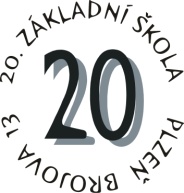 фінансована організаціяДоговір оренди нежитлового приміщення Номер договору:Стаття І. Договірні сторониСтаття II.Предмет договору, мета орендиСтаття III.Термін використання узгодженийСтаття IV.Ціна, договірна неустойкаЗагальна сума орендної плати становить 2816 чеських крон, відповідно до ставок, затверджених ПУР № usn. 581 від 06.06.2022 (Додаток № 1) Малий ігровий майданчик на 11 годин 2200 крон, користування душем 11 відвідувань 1320 крон, надається знижка 20% у розмірі 704 крон. Загальна сума орендної плати за домовлений період буде сплачена готівкою під час підписання договору на місці або безготівковим переказом на рахунок 20-ї початкової школи Пльзень, Броєва 13 в KB Plzeň-město, або на підставі виставленого рахунку не пізніше останнього дня терміну оренди згідно з наступним положенням:номер рахунку: 49730311/0100змінний символ:специфічний символ:сума: 2816 кронстаття V.Умови розірванняКожна сторона має право розірвати договір з одномісячним терміном попередження, який починається з 1-го числа наступного місяця після письмового повідомлення іншої сторони. У разі грубого порушення обома сторонами зобов'язань, узгоджених у цьому договорі, обидві сторони мають право негайно відмовитися від договору оренди, погодженого в цьому договорі, без повідомлення. У цьому випадку причина грубого порушення обов'язків буде вказана в письмовій відмові від договору.Стаття VI.Інші домовленостіОрендар погоджується з такими умовами:забезпечить дотримання всіх протипожежних норм щодо експлуатації орендованого обладнаннязабезпечить професійне керівництво діяльністю, нагляд за дотриманням нормативних документів з охорони здоров'язабезпечить належне приймання та передачу орендованих за цим договором приміщень та обладнаннянегайно повідомити адміністратора зони про дефект, який не було негайно усуненокомпенсує 20. ZŠ усі збитки, пошкодження та втрату обладнання, які виникли за межі нормального зносу внаслідок експлуатації протягом періоду використання орендарем, а саме шляхом відновлення його початкового стану або придбання нового обладнаннянададуть власну аптечку на випадок нещасного випадкузабезпечить дотримання гігієнічних норм, пов'язаних з експлуатацією орендованого ним обладнаннязабезпечить дотримання заборони на куріння в будівлі школи та спортивній зоні20. Початкова школа залишає за собою право закрити орендоване приміщення. У цьому випадку орендна плата не стягується. Про закриття приміщення орендаря буде повідомлено як мінімум за 24 години. Інформацією також вважається телефонограма.Відповідальність за травми та втрату збережених речей несе: Ім’я ПрізвищеЗа дотримання протипожежних правил відповідають: Ім'я Прізвищеорендар не має права залишати зазначені приміщення в користування іншому суборендареві без згоди орендодавця.орендар забезпечує передачу орендованих нежитлових приміщень та дитячого майданчика адміністратору територіїОрендодавець через завідуючого територією позичить орендарю ключ від гардеробу.Орендар також визнає:Спортивний комплекс 20-ї початкової школи був збудований у 2009 році за кошти РОП Південний Захід та співфінансування ЄС.Він був побудований в основному для потреб школи, для хобі діяльності дітей та молоді, а також для оздоровчого спорту для населення.Футбольні спортивні команди, які використовують поле для тренувань та матчів, дотримуються умов договору, правил операційного регламенту та вказівок адміністратора сайту. У зимові місяці (з грудня по лютий) сніг з майданчиків не прибирають.Зона буде закрита для футбольних клубів, які не дотримуються цих правил.Стаття VII.Остаточні домовленостіЦей договір складено в 3-х примірниках, з яких 2x отримає орендодавець, тобто 20. ZŠ Plzeň, Brojova 13, 1x — орендар.У Пльзені 1 вересня 2023 рОрендодавець:20-та початкова школа Пльзень, Brojova 13, організація внескуBrojova 13, 326 00 Пльзень, тел.: 378 028 530ID: 69972150в особі директора Mgr. Зденек КрейдльОрендар:Ім'я прізвищеАдресаЕлектронна пошта:Тел.:Предметом договору є нежитлові приміщення:Дитячий майданчик150 крон/годМета оренди:фізкультурна діяльністьдорослі/молодьЗазначена діяльність НЕ здійснюється платно.Здані в оренду приміщенняГодинна ставкаТермін орендиСтрок орендиВсього відвідувань/годЦіна за штДитячий майданчик200 крон/год6.10. – 15.12.202_понеділок17:30 – 18:30 11 х 1 година = 11 годин2.200Душові кабіни120 крон/год6.10. – 15.12.202_понеділок17:30 – 18:3011 x1.320Роздягальні-Всього (до знижки)3.520 кронЗнижка 20%.704 кронВсього (після знижки)2.816 кронДиректор:Ім'я прізвищеMgr. Zdeněk Kreidlмагістр наук Зденек Крейдль